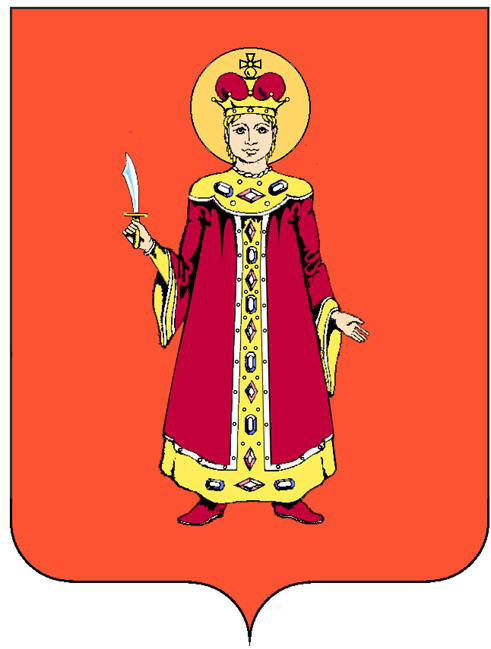 МУНИЦИПАЛЬНЫЙ СОВЕТ ИЛЬИНСКОГО СЕЛЬСКОГО ПОСЕЛЕНИЯ УГЛИЧСКОГО МУНИЦИПАЛЬНОГО РАЙОНАЯРОСЛАВСКОЙ ОБЛАСТИ___________________________________________________________________________РЕШЕНИЕ                             От 28.03.2024                                                 №31                                с. Ильинскоео внесении изменений в решение Муниципального Совета Ильинского сельского поселения от 20.12.2023 года № 21 «О бюджете Ильинского сельского поселения на 2024 год и на плановый период 2025 и 2026 годов».             В соответствии со статьей 23 Положения о бюджетном процессе в Ильинском сельском поселении, утвержденного решением   Муниципального   Совета от  25.12.2019 г. №61, на основании  Устава Ильинского сельского поселения,  Муниципальный Совет Ильинского сельского поселения  пятого созываРЕШИЛ:           1. Внести в Решение Муниципального Совета Ильинского сельского поселения от 20.12.2023 г. № 21 «О бюджете Ильинского сельского поселения на 2024 год и на плановый период 2025 и 2026 годов» следующие изменения и дополнения:1. Утвердить основные характеристики бюджета Ильинского сельского поселения на 2024 год: - прогнозируемый общий объем доходов  бюджета Ильинского сельского поселения в сумме   21 321 тыс. рублей.             - общий   объем расходов  бюджета  Ильинского сельского поселения  в сумме 22 547 тыс. рублей.- дефицит бюджета Ильинского сельского поселения  в сумме 1 226 тыс. руб.2. Утвердить основные характеристики бюджета Ильинского сельского поселения на 2025 год и на 2026 год: - прогнозируемый общий объем доходов  бюджета Ильинского сельского поселения на 2025 год в сумме   6 738 тыс. рублей и на 2026 год в сумме 6 850 тыс. рублей.             - общий   объем     расходов  бюджета  Ильинского сельского поселения  на 2025 год в сумме   6 738 тыс. рублей, в том числе условно утвержденные расходы в сумме 168 тыс. рублей и на 2026 год в сумме 6 850 тыс. рублей, в том числе условно утвержденные расходы в сумме 350 тыс. рублей. - дефицит (профицит) бюджета Ильинского сельского поселения на 2024 и 2025 годы  в сумме 0 тыс. руб.       3. Утвердить приложение №1,№ 2, №3 в новой редакции.                2. Опубликовать настоящее Решение в Информационном вестнике Ильинского сельского поселения «Наш край», а так же на официальном сайте Ильинского сельского поселения http://ильинское-сп.рф. Настоящее решение вступает в силу после его официального опубликования с момента обнародования (опубликования) согласно ст. 38 Устава Ильинского сельского поселения.Глава Ильинского сельского поселения,Председатель Муниципального совета Ильинского сельского поселения:                            __________                 Н.И. Поддубная